Para información de la Comisión de Control del Presupuesto, en anexo al presente documento figura el presupuesto de la Conferencia de Plenipotenciarios (PP-14) para el bienio 2014-2015, aprobado por el Consejo en su reunión de 2013 por su Resolución 1359.	Dr. Hamadoun I. TOURÉ
	Secretario GeneralAnexo: 1anexoConferencia de Plenipotenciarios (PP-14)______________Conferencia de Plenipotenciarios (PP-14)
Busán, 20 de octubre - 7 de noviembre de 2014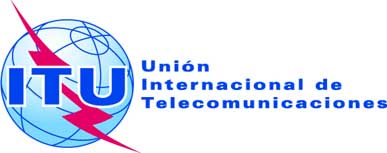 COMISIÓN 3Documento 46-S16 de junio de 2014Original: inglésNota del Secretario GeneralNota del Secretario GeneralPRESUPUESTO DE LA CONFERENCIA DE PLENIPOTENCIARIOS (PP-14)PRESUPUESTO DE LA CONFERENCIA DE PLENIPOTENCIARIOS (PP-14)ConsignacionesPresupuesto 2014-2015Francos suizos (miles)Gastos de personal1 300Otros gastos de personal48Gastos de misión50Servicios por contrata80Alquiler y conservación de edificios y equipos10Materiales y suministros0Adquisición de locales, mobiliario y equipos3Servicios públicos e instalaciones0Varios0TOTAL 1 491Costes de documentaciónTraducción (7 150 páginas)1 289Mecanografía (7 270 páginas)485Reprografía (2 000 000 páginas)411Total 2 185